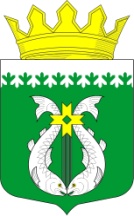 РОССИЙСКАЯ ФЕДЕРАЦИЯРЕСПУБЛИКА  КАРЕЛИЯАДМИНИСТРАЦИЯ МУНИЦИПАЛЬНОГО ОБРАЗОВАНИЯ "СУОЯРВСКИЙ РАЙОН"РАСПОРЯЖЕНИЕ         15.04.2020					                                                             № 219О признании утратившим силу отдельных распоряженийС целью приведения нормативно-правовых актов в соответствие с действующим законодательством Российской Федерации, признать утратившими силу:           1) распоряжение администрации муниципального образования «Суоярвский район» от  26.11.2019 № 708 «О внесении изменений в распоряжение № 565 от 28.11.2017 г. «О создании Общественной комиссии  по обеспечению реализации приоритетного проекта «Формирование комфортной городской среды» на территории Суоярвского городского поселения»;           2) распоряжение администрации муниципального образования «Суоярвский район» от 28.11.2017  № 565 «О создании Общественной комиссии  по обеспечению реализации приоритетного проекта «Формирование комфортной городской среды» на территории Суоярвского городского поселения».Глава Администрации                                                                        Р.В. Петров______________________________________________________________Разослать: Дело, отдел по развитию предпринимательства и инвестиционной политики, членам комиссии